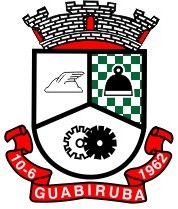 ESTADO DE SANTA CATARINA PREFEITURA MUNICIPAL DE GUABIRUBA SECRETARIA MUNICIPAL DE SAÚDE                               EDITAL 006/2022 SEMUSClassificação final dos candidatosA Comissão de Processo Seletivo vem tornar pública a classificação final  dos candidatos para o cargo de MÉDICO CLÍNICO GERAL 40 HORAS:Guabiruba, 17 de maio de 2023.Comissão do SeletivoNº INSCRIÇÃONOMECLASSIFICAÇÃOPONTUAÇÃO57PAULO CESAR DE PAULA SOUZA1º9,006JORGE RUBENS DE SÁ MARCOLINO2º9,075ARYADNE HAUSTSCH OIKAWA3º5,513JÉSSICA RIBEIRO MOREIRA SAVIGNON CARDOSO 4º5,058NICOLAS ANTOINE VERGETIS5º4,012JULIA LOPES WISTUBA6º2,58VINICIUS WISTUBA7º2,022ARGEMIRO DE ALMEIDA SILVA FILHO8º1,001ISA PEIXOTO FRANCA CAMARGO9º1,073DANIELE RIBEIRO CÂMARA10º1,0